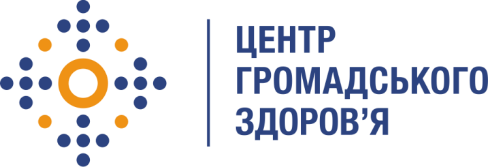 Державна установа 
«Центр громадського здоров’я Міністерства охорони здоров’я України» оголошує конкурс на відбір консультанта з літературного редагування проекту Операційного посібникаНазва позиції: Консультант з літературного редагування проекту Операційного посібника«Створення обласних програм громадського здоров’я» Рівень зайнятості: ЧастковаІнформація щодо установи:Головним завданнями Державної установи «Центр громадського здоров’я Міністерства охорони здоров’я України» (далі – Центр є діяльність у сфері громадського здоров’я. Центр виконує лікувально-профілактичні, науково-практичні та організаційно-методичні функції у сфері охорони здоров’я з метою забезпечення якості лікування хворих на cоціально-небезпечні захворювання, зокрема ВІЛ/СНІД, туберкульоз, наркозалежність, вірусні гепатити тощо, попередження захворювань в контексті розбудови системи громадського здоров’я. Центр приймає участь в розробці регуляторної політики і взаємодіє з іншими міністерствами, науково-дослідними установами, міжнародними установами та громадськими організаціями, що працюють в сфері громадського здоров’я та протидії соціально небезпечним захворюванням.Основні обов'язки:•	опрацювання отриманої від  ДУ «Центр громадського здоров’я Міністерства охорони здоров’я України» структури Операційного посібника; •	перевірка відповідності описів глав тексту структурі Операційного посібника, підготовлених авторами; •	проведення робочої зустрічі із авторами тексту Операційного посібника;•	створення єдиного змісту  тексту документу (включаючи електронний зміст);•	літературне редагування тексту, включаючи виправлення граматичних та орфографічних помилок, стилістики.;•	перевірка правильності оформлення таблиць, зносок, переліків;•	виправлення помилок, допущених при компоновці (перевірка наявності та правильності переносу, видалення висячих строк, дотримання формату заголовків, розміщення колонтитулів, малюнків, підписів, компоновка таблиць за нумерацією);•	список абревіатур;•	взаємодія з членами команди, які працюють над документом;•	інша редагувальна робота над проектом     Операційного посібника           «Створення обласних програм громадського здоров’я» за запитом. Очікується, що консультант працюватиме в електронній версії документу у режимі відстеження виправлень. Після погодження з відповідальним спеціалістом Центру всіх запропонованих виправлень, консультант внесе зміни до проекту документу та повторно здійснить його перевірку та редагування.Кваліфікаційні вимоги:1.	Вища філологічна освіта. 2.	Досвід роботи редагування текстів з медичною тематикою взагалі, а також темою зміцнення  та захисту здоров’я.3.	Відмінний рівень роботи з комп’ютером, знання MS Word, MS Excel, редагувальних програм.Резюме мають бути надіслані електронною поштою на електронну адресу: vacancies@phc.org.ua. В темі листа, будь ласка, зазначте: «183-2019 Консультант з літературного редагування проекту Операційного посібника «Створення обласних програм громадського здоров’я»Термін подання документів – до 18 липня 2019 року, реєстрація документів завершується о 18:00.За результатами відбору резюме успішні кандидати будуть запрошені до участі у співбесіді. У зв’язку з великою кількістю заявок, ми будемо контактувати лише з кандидатами, запрошеними на співбесіду. Умови завдання та контракту можуть бути докладніше обговорені під час співбесіди.Державна установа «Центр громадського здоров’я Міністерства охорони здоров’я України»  залишає за собою право повторно розмістити оголошення про вакансію, скасувати конкурс на заміщення вакансії, запропонувати посаду зі зміненими обов’язками чи з іншою тривалістю контракту.